1.What is the Kansas Library eCard (KSLC)?The Kansas Library eCard (former known as the Kansas Library Card) is your entry to statewide online library resources, including high quality information and research databases. Use it to:Access the listing of databases - please realize that many people can now access the database list without the need to log in (Try the Online Resources page).Register for resources that require a personal account to function (such as services through Digital Book eLending).2.How do I get a Kansas Library eCard?Request a card at your local public, academic, or school library. The library may require some proof of your Kansas residency. The staff will enter your full name and date of birth into the Kansas Library eCard database. 
The library will provide you with a paper card, which will have your KSLC number. Your birthdate in MMDDYYYY format will be the password, and it will expire 3 years after creation.Optional: provide an email to have the system send your card's details by email instead of using the paper card.3.Who can get a card & is there an age limit?Any resident of Kansas can apply for a Kansas Library eCard. Participating libraries and schools may require some proof of residency before issuing the card.

There are no lower age limits for a card, but very young Kansans will need a parent or guardian to request a card on their behalf. Please realize that some online resources may not be useful to residents that cannot yet read or type, but see the eBooks for Kids page for materials they will enjoy.4.Where do I log in to access the databases?Please note that many people can now access the databases without the need to login. Try the links on the Online Resources page.

Otherwise, please login at the Kansas Library eCard page. Remember, birth dates must be entered in the MMDDYYYY format for a successful login. For example, if the birth date is July 3, 1980, it would need to be entered as 07031980.5.How do I use the card with statewide audiobooks or ebooks?Visit the Digital Books eLending start page for brief instructions on registering for the audiobooks service or logging in to ebooks.6.When does my card expire & how do I renew it?Each card will automatically expire three years from the date it was issued. If your expiration date is not recorded on the card, log in to the KSLC website. The date that the card was issued or last renewed will be posted at the top of the page after login.To renew, simply inquire at your nearest public, academic, or school library. The staff will renew your account.7.I'm in the military and currently based out of state. Can I get a card?Yes! Simply email kslc@ks.gov with your full name and birthdate. Please email us from your military email account.Cards work regardless of your location, including overseas.8.I reside outside of Kansas - can I still get a card?No. The Kansas Library eCard is available to Kansas residents only.9.I've lost my card, who do I contact?Contact your local library or send an email with your full name and birth date (we will need this to search the database for your record).10.I receive an error message when attempting to login. What should I do?Make sure that your card is still valid and you have entered the correct login information. Contact your local library to verify that your account is valid and to double-check your login information. Please note that KSLCs expire after three years. If your card has expired past the point that the library can renew it, a new card can be issued to you.Clear your browser's temporary internet files. Your internet browser may be saving old login information. Please visit our Clearing Your Temporary Internet Files page to learn how to find this option for most types of browsers.11.Can I use the card to check out books, DVDs, and other regular library materials?No, the Kansas Library eCard is a tool to access digital information only (databases, ebooks, audiobooks). It cannot be used for borrowing physical materials of any kind.12.Are any of the online resources useful to non-English language readers?The Learning Express Library contains these sections in Spanish: Recursos para Hispanohablantes (GED prep, writing, math) and U.S. Citizenship prep.

Mango Languages is not just for English speakers to learn other languages, but for the learning of English as well.

The EBSCO research databases list contains:Two databases that only search Latin American journals (Fuente Academica and MedicLatina)Ability to translate the search interface into 29 languages by use of the Languages option in the main menu, found on the upper right side of any database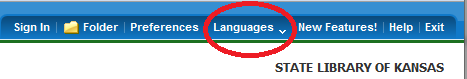 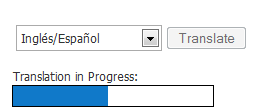 Translation of articles into 29 languages. This only applies to articles with full text available; look for the translate drop-down box on the article's page. This shows a translation in progress by the system, from English to Spanish.13.Will my use of the Kansas Library eCard be monitored?Your name, date of birth, and Kansas Library eCard number are the only personal information kept on the Kansas Library Card database.

Privacy statement: "Activity data incurred by use of the Kansas Library Card for remote access to online databases is collected. Such data is collected to determine the usefulness of the card. Personal information will be kept confidential to the extent of the law."14.History of the Kansas Library eCardThe first Kansas Library Cards came into use in 2002 as a way for Kansas residents to access research databases and later our first downloadable ebooks & audiobooks services. The original cards were orange, and since they were in use for years many people around the state still have them.The Kansas Library Card has often been confused with other library cards, so in 2013 we decided to try naming it the Kansas Library eCard. Since the card is only a login for digitalmaterials, we hoped calling it the eCard would reinforce that. When a library creates a new eCard number, they may enter your email address so your card information will be sent to you. Paper cards are still available if you want one.